Rosetta Stone – Dünyanın 1 Numaralı Online Dil Eğitim Seti (30 Farklı Dil)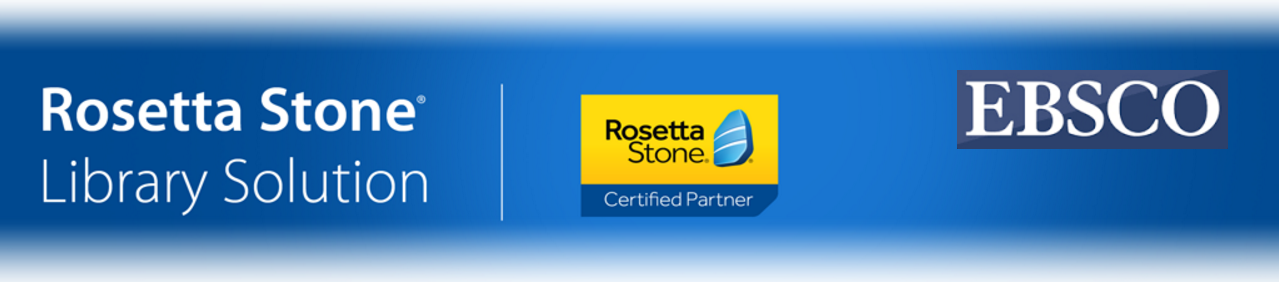 Rosetta Stone, 30 farklı dili içeren, dünyanın 1 numaralı dil eğitim setidir. EBSCO Information Services firması olarak, Rosetta Stone dil eğitim setini Türkiye’de kullanıma sunma hakkını yakın zaman önce almış bulunuyoruz. Bu eşsiz kaynağa yıllık bazda kurumsal abone yapabilirsiniz.Rosetta Stone Library Solution veritabanı; araştırmacılarınızın, öğrencilerinizin ve kurum çalışanlarınızın  kullanabileceği, ister başlangıç seviyesi olsun, isterse orta seviyede, farklı seviyedeki kullanıcıların istifade edebileceği, 30 dil içeren dünyanın en popüler dil eğitim setidir. Dünya üzerindeki her türlü eğitim kademesinden 22,000’den fazla okul, 8,000’den fazla özel şirket (Vodafone, Siemens, EasyJet, Tripadvisor, TDK, Hitachi gibi) ve 9,000’den fazla ulusal/uluslararası kâr amacı gütmeyen organizasyonun kullanmakta olduğu, dünyanın bir numaralı online dil eğitimi ve öğretimi setidir. 1,000’in üzerindeki değerlendirmeye göre, 5 yıldız üzerinden 4.7 puan alarak bu alanda en yüksek puana sahip dil öğrenme aracıdır.Kültürler arası etkileşim arttıkça dil öğrenmeye olan ilgi ve ihtiyaç da artmaktadır. Bu yenilikçi dil çözümü de bu ihtiyacı karşılamaktadır. Rosetta Stone’un başarısı “patentli ve ödüllü” Dynamic Immersion yöntemine dayanmaktadır. 22,000’den fazla okul tarafından 20 yılı aşkın süredir kullanılmaktadır. İçerdiği 30 dil şöyledir:AfgancaAlmancaArapçaÇinceDari FarsçasıEndonezya diliFarsçaFilipin diliFlemenkçeFransızcaHintçeİbraniceİngilizce (Amerikan)İngilizce (İngiliz)İrlandacaİspanyolca (Latin Amerika)İspanyolca (İspanya)İsveççeİtalyanca JaponcaKorece LatinceLehçePortekizce (Brezilya)RusçaSavahiliceTürkçeUrducaVietnam diliYunancaÖdül kazanmış etkileşimli yaklaşımı sayesinde (Dynamic Immersion), ezberleme ve çeviri yapmak zorunda kalmaksızın konuşma, yazma, okuma ve anlama becerilerini, ana dilinizi öğrenirken kullandığınız doğal yöntemlerle öğrenirsiniz. İşte bu nedenle, Rosetta Stone dünyadaki milyonlarca kullanıcı tarafından tercih edilmektedir. Orta Doğu Teknik Üniversitesi (ODTÜ), Boğaziçi Üniversitesi, İstanbul Teknik Üniversitesi (İTÜ), Hacettepe Üniversitesi, Ege Üniversitesi, Ankara Üniversitesi, Ticaret Bakanlığı ve Cumhurbaşkanlığı Millet Kütüphanesi’nin da yer aldığı 28 kurum Rosetta Stone‘a abonedir. Türkiye’de Rosetta Stone’a mevcut aboneliği bulunan tüm kurumların listesi:Adana Alparslan Türkeş Bilim ve Teknoloji UniversitesiAlanya Alaaddin Keykubat ÜniversitesiAnkara ÜniversitesiBartın ÜniversitesiBoğaziçi ÜniversitesiCumhurbaşkanlığı Millet KütüphanesiEge Üniversitesi Galatasaray ÜniversitesiHacettepe Üniversitesiİstanbul Teknik Üniversitesi (İTÜ)İzmir Yüksek Teknoloji Enstitüsü (İYTE)Kadir Has ÜniversitesiKırıkkale Üniversitesi Kırklareli Üniversitesi Kütahya Dumlupınar Üniversitesi Manisa Celal Bayar ÜniversitesiMersin ÜniversitesiMimar Sinan Güzel Sanatlar ÜniversitesiOrdu ÜniversitesiOrtadoğu Teknik Üniversitesi (ODTÜ)Ortadoğu Teknik Üniversitesi (ODTÜ Kıbrıs)Osmaniye Korkut Ata ÜniversitesiÖzyeğin Üniversitesi Robert KolejiSakarya ÜniversitesiTekirdağ Namık Kemal ÜniversitesiTicaret BakanlığıYıldız Teknik ÜniversitesiTürkiye dışında Rosetta Stone kullanan kurumlardan birkaç tanesi:Bibliotheque Nationale Du QuebecBritish Columbia LibrariesBrooklyn Public LibraryCalifornia Lutheran UniversityCampbell UniversityColorado State UniversityGeorge Mason UniversityIndiana State UniversityIndiana Tech UniversityManchester UniversityNew Jersey Inst of TechnologyOxford Public LibraryPrinceton Public LibrarySam Houston State UniversitySan Francisco Public LibrarySanta Clara UniversitySouthern Alberta Institute of TechnologyTechnische Hochschule Mittelhessen (University of Applied Sciences)Texas State UniversityUniversity of IndianapolisUniversity of MarylandUniversity of Notre DameUniversity of TennesseeOnline Dil Öğrenme Araçlarının Avantajları:Farklı yaş ve dil seviyesinde eğitim mümkündürKurumsal abonelik yapıldığından, bireysel kullanıcılar için herhangi bir abonelik maliyeti söz konusu değildir.Bireysel öğrenme teşvik edildiğinden, yüksek maliyetli özel dil kurslarına gitmeye gerek kalmamaktadır.Kursun süresi ve hızı kullanıcı tarafından ayarlanabilirBireyler, her bir dersi anlayıncaya kadar tekrar ederek, ileri seviyelere devam edebilir.Yüksek maliyetli kurs kitaplarına gerek kalmamaktadırRosetta Stone Deneme Erişim Linki:https://bit.ly/rosettadeneme Daha fazla bilgi için:https://www.ebsco.com/products/research-databases/rosetta-stone-library-solutionRosetta Stone online dil eğitim seti ile ilgili sorularınız varsa yardımcı olmak isteriz. 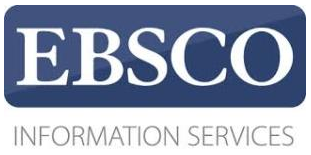 